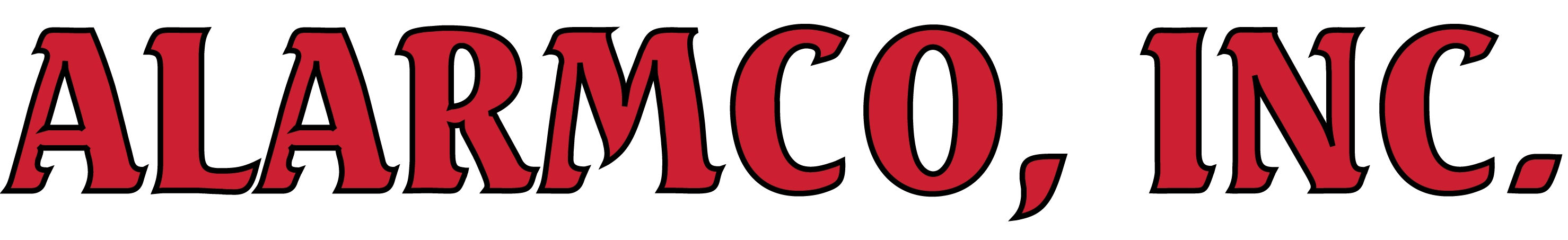 24 HOUR UL CERTIFIED MONITORING & MANAGED SERVICES 1675 N. Mitchell St., Boise, Idaho 83704                      Phone: (208) 376-9731        Fax: (208) 376-9632Thank you for your interest in prequalifying Alarmco, Inc., for the upcoming Security/Fire alarm systems for ______________ Please find the below information displaying Alarmco Capabilities.Alarmco, Inc. was established on January 1, 1995, and entered the market servicing our local commercial and residential community offering Security Systems, Fire Alarm Systems, CCTV Systems and Access Control Systems, as well as other specialized integrated systems. Shortly thereafter Alarmco, Inc. expanded into the design build market for large commercial clients who required Technically Integrated Systems and Remote Connectivity Solutions including Covert and Sensitive type applications.By year 2000 Alarmco, Inc. had not only expanded our diversified services, but also our business geographical footprint to include the entire United States. In 2003 Alarmco, Inc. began to create business partnerships with U.S. Government agencies as an SBA Certified 8a Contractor. We are now certified as both WOSB and DBE Contractor.  As of 2006 Alarmco, Inc. began operating its own exclusive 24-hour UL Certified Central Station, receiving signals from POTS Lines, AES Radio (RF Transmission), Internet, Cellular and GSM.    Alarmco, Inc.’s government certifications and reports are recorded in SAM under our ID: D1MKMDM65NK3 or Cage Code 0RVK0.Technology and integration continue to advance and the demands for the exchange of data related to fire alarms and security systems have become more involved, therefore the need for management, signal reporting, and secure remote connectivity has become a high priority to facilities and agencies who rely on critical information for secure control and command. Due to the ever-changing technological specialties and requirements, Alarmco, Inc. provides exclusive in-depth UL Central Station services utilizing our well-seasoned design and installation teams. It is Alarmco, Inc.’s endeavor to provide our valued clients the latest advancing, forward moving, backward compatible technologies that the security and fire industry has to offer. Organization and management are the key attribute associated with the success of Alarmco, Inc. OurDaily 24hr commitment and follow through with our UL 24-hour Central Station Managed Monitoring Services is our promise to our valued customers that we are personally invested in their critical response systems and services.Alarmco, Inc.’s personal mission is to provide a successful, within budget, on time, well managed project. Alarmco, Inc.’s personnel are specialists who are regularly engaged in the installation of security systems, access control systems, CCTV systems, and fire alarms. Alarmco, Inc. offers our services to Corporate and Government Entities utilizing our experienced designers/consultants, project managers, installation managers and field managers. With our key personnel Alarmco, Inc. brings to each project a wealth of information and over 150 years of experience and expertise.Every system proposed is installed according to nationally recognized standards as well as the standards expected by our clients. Our Alarmco, Inc. method for success is “Building Long Term Partnerships with Each Valued Client”. We believe repeat business is the best business. Thank you for your consideration of Alarmco, Inc.Corrine McKagueCORPORATE EXECUTIVE OFFICERCorrine McKague is the Owner Operator of Alarmco, Inc. She brings to Alarmco, Inc. a level of expertise that comes from 45 years in the Security Industry. Corrine has accomplished hundreds of successful projects with Alarmco, Inc. Corrine has a unique ability to identify each client’s needs and in turn provides the integrated solutions they are seeking. She has, for many years, demonstrated her ability to perform in the management of Alarmco, Inc. Corrine is a Certified Licensed Limited Energy Contractor. She personally works to develop and always improve quality relationships towards each and every valued Alarmco, Inc. client. Alarmco, Inc. Commercial, Corporate, and United States Government sectors are all overseen by Corrine. She ensures all expectations and requirements are met during and after completion of the projects.Certified in:Idaho Limited Energy TechnicianIdaho Limited Energy Electrical ContractorSecurity and Fire AlarmsCCTV SystemsAccess Control SystemUL 24hr Central Station Operation and Service Jason Alan MannorTECHNICAL OPERATIONS MANAGERAlan Mannor has served with Alarmco, Inc. since January 1995. He is highly valued, well-seasoned and a strong asset to Alarmco, Inc. due to his well-rounded technical knowledge as well as his administrative skills. Alan has been in the Security and Fire Alarm industry for over 30 years. He first began his tenure in the field as a technician installing larger and complex security systems, fire systems, CCTV systems, access control systems and integration systems. Alan provides leadership for key technology solutions, including applications, systems and infrastructure. He is a sturdy support for Alarmco, Inc. Alan has the ability to identify and solve complex issues on Systems and projects, he is a natural born technician and leader. He has a great deal of knowledge related to construction, both new and existing structures. Alan provides an unsurpassed degree of support to our valued customers who rely on Alarmco, Inc. for their critical systems.Certified in:Integrated Fire Systems – Siemens, Bosch, Honeywell, Silent KnightSecurity Systems - Bosch, Honeywell, CCTV Systems- Pelco, Exacq Vision,  Access Control Systems – Stanley PAC, Enterprise Systems – Milestone, Vindicator, Pro WatchUL Central Station Operations and ServiceMark SharfenINSTALLATION/SERVICE MANAGERMark is a results-oriented professional who is experienced in many aspects of the fire alarm and security systems industry.   He is adept at interpreting construction plans, also very knowledgeable in national codes and laws, he easily assists those who need help in these areas. His many years of experience offers a strong back bone for problem solving and thinking out of the box to find solutions for multiple types of situations and effectively apply company resources.  Mark has 35 years’ experience in Security, Fire Alarm, Access Control, and CCTV Systems. Mark is customer service oriented and treats others as he would like to be treated.  Mark provides a very high degree of support to our valued customers who rely on Alarmco, Inc. for their systems.Certified in:NICET II, #113732LE Journeyman, #008296ICC Fire Inspector 1 and 2.ICC Fire Code Plans ExaminerICC Fire Code Inspector 1 & 2These are a few of our Key Quality Personnel. We have many other highly esteemed team members as well. Please direct any questions to Corrine McKague cm@alarmcoinc.comCurrent Projects & Central Station Services - USA, 360 plus facilitiesPackaging Corporation of America – Installation of Fire Alarm, Security, Access Control, CCTV and 24-hour Central Station Services for facilities throughout the USADirector of Corporate Security – Dominic Venturi- contact (208) 781-0045Boise Cascade Corporation - Installation of Fire Alarm, Security, Access Control, CCTV and 24-hour Central Station Services for facilities throughout the USADirector of Corporate - Security Andrea Allen – contact (208) 553-8913GSA – Installation of Fire Alarm Communication for Facilities – 24 Hour Central Station FacilitiesRegion 8 – Sarah Callies - contact (303) 236-2587 sarah.callies@gsa.govRecent Past Projects & Current Central Station Services Crown Point Hospital Fire Alarm ReplacementContracting Officer Representative:  Jacy Lee (928) 406-9054GMIC Hospital Fire Alarm ReplacementContracting Officer Representative: Jacy Lee (928) 406-9054